Minibooks - Apps and moreGestaltet Minibooks, in denen ihr eure Lieblings-Apps vorstelltVergleicht, welche Apps ihr verwendet, zeigt sie euch gegenseitig und sprecht über die Vor- und Nachteile. Je nachdem, wie viele Apps ihr „gesammelt“ habt, könnt ihr ein oder mehrere Minibooks gestalten.Geht dazu auf die Website minibooks.chKlickt auf „Minibooks schreiben“dann auf „Minibooks A4“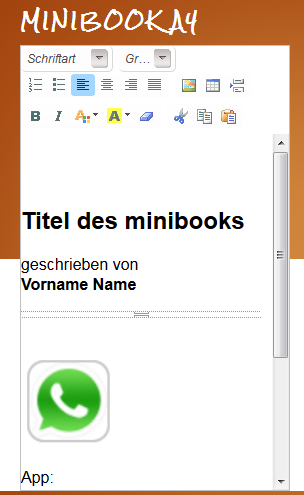 Zum Schluss klick auf „Minibook als PDF, dann kannst du es ausdrucken und entsprechend der Anleitung falten.